Publicado en Barcelona el 19/03/2015 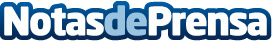 Controlar y gestionar la atención al cliente, cada vez más fácilPopuletic lanza este mes Halbrand, su solución en atención al cliente y gestión de la reputación online para empresas Datos de contacto:MercadigitalDepartamento de Comunicación937268877Nota de prensa publicada en: https://www.notasdeprensa.es/controlar-y-gestionar-la-atencion-al-cliente Categorias: Nacional E-Commerce Recursos humanos http://www.notasdeprensa.es